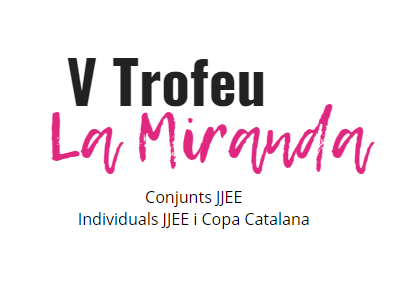 CLUB:TLF:Mail:Entrenadors/es:CONJUNTSCONJUNTSCategoriaNº participantsNivellAparellAparell12345678910RESERVESRESERVESRESERVESRESERVESRESERVESRESERVESRESERVESRESERVES12345CLUB:TLF:Mail:Entrenadors/es:INDIVIDUALSINDIVIDUALSCategoriaNivellAparellAparell123456789101112131415